
Journal Tasks 1Read the story carefully  (either independently, with a buddy or in your group)Write your answers using sentences.Questions:Who are the characters?  (example) The characters are ……Where is the story set?  (example) The story is set in the park and the pool.What was the problem in the story and how did it happen?    (example) The problem was ………. becauseHow did they resolve the problem? (resolution)(example) In the story they resolved the problem when they……                                    or the problem was solved when ……. Find 3 verbs   (Doing or action words) example -  driving a car Find 3 adjectives (describing words) example – a beautiful flowerWrite a different ending for the story            or write 2 questions with their answers (use complete sentences )Draw a cartoon about the story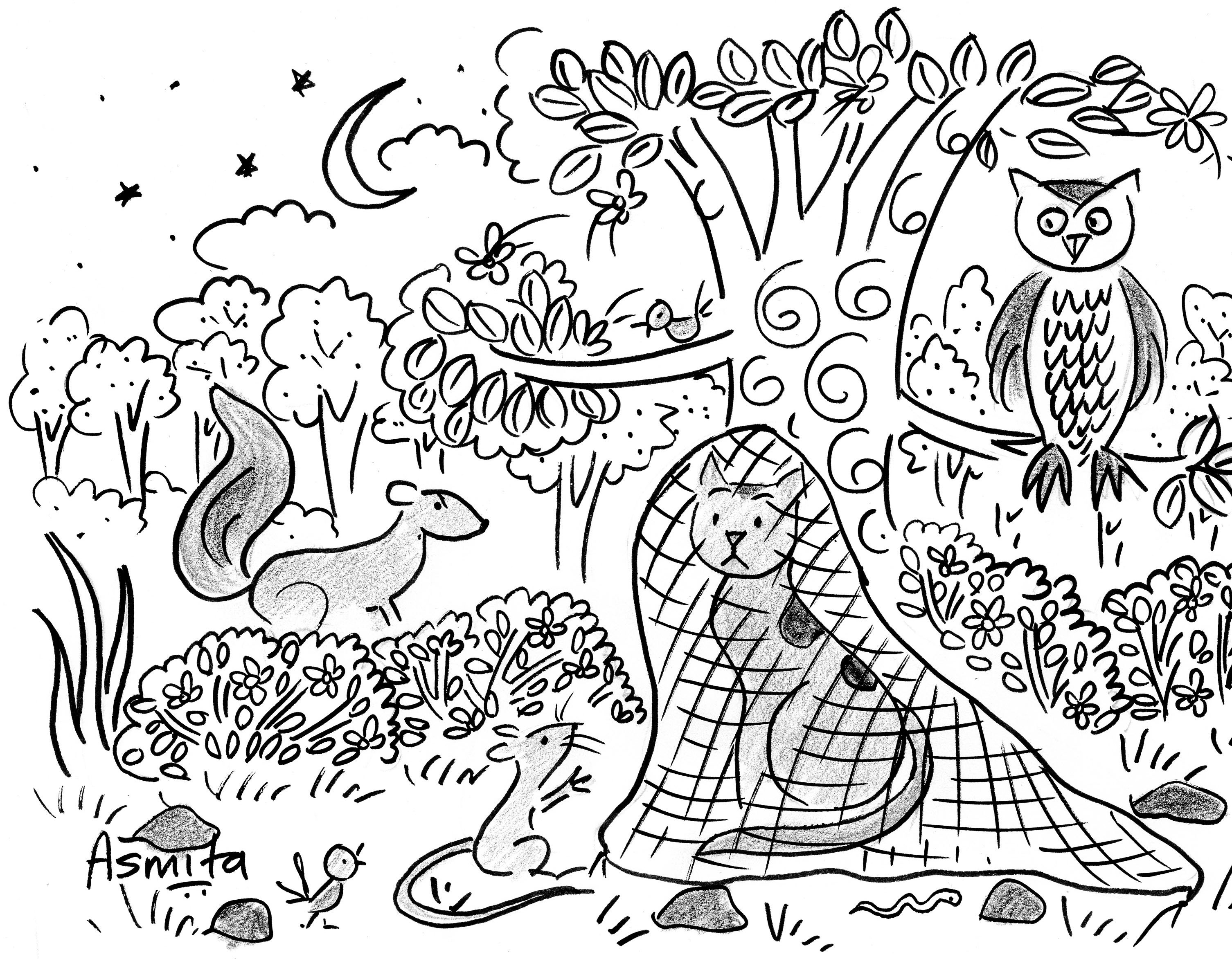 